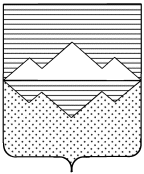 СОБРАНИЕ ДЕПУТАТОВСАТКИНСКОГО МУНИЦИПАЛЬНОГО РАЙОНАЧЕЛЯБИНСКОЙ ОБЛАСТИРЕШЕНИЕ________________________________________________________от 27 апреля 2023 года №333/67г. СаткаОб отчете работы Главы Саткинского муниципального района за 2022 год		Заслушав и обсудив отчет Главы Саткинского муниципального района Глазкова Александра Анатольевича о работе администрации Саткинского муниципального района за 2022 год, СОБРАНИЕ ДЕПУТАТОВ САТКИНСКОГО МУНИЦИПАЛЬНОГО РАЙОНА РЕШАЕТ:1. Отчет о работе Главы Саткинского муниципального района за 2022 год принять к сведению, согласно приложению.2. Признать работу Главы Саткинского муниципального района удовлетворительной. 3.Контроль за исполнением настоящего решения возложить на постоянные комиссии Собрания депутатов. Председатель Собрания депутатовСаткинского муниципального района                                                 			Н.П. БурматовПриложение к решению Собрания депутатов Саткинского муниципального районаот 27 апреля 2023 года №333/67Отчет о работе Главы Саткинского муниципального района за 2022 годЭКОНОМИКА Индекс производства по основным видам деятельности, по полному кругу организаций-производителей, составил 93,1% к уровню прошлого года, в том числе в декабре – 75,8%.    Объём отгруженной продукции собственного производства, выполненных работ и оказанных услуг по «чистым видам» экономической деятельности крупными и средними организациями района снизился на 0,1% к уровню 20122 года и составил 52 254,3 млн рублей.Инвестиционная деятельностьПо предварительным данным, объём инвестиций в основной капитал 2 891,5 млн рублей, темп роста к аналогичному периоду прошлого года в сопоставимых ценах составил 62,4%. Основным источником финансирования инвестиций являются собственные средства предприятий и организаций, доля которых в общем объеме инвестиций составила 78,7%, что в денежном выражении составляет 2 276,2 млн рублей. Промышленными организациями освоено инвестиций на сумму 2 330,8 млн рублей (55,4%). Доля промышленных организаций района, в общем объеме инвестиций по полному кругу организаций, составила – 80,6%. Ввод жильяНа территории района всего введено в эксплуатацию индивидуальных жилых домов общей площадью 11 437 кв. метров, что составляет 63,2% к аналогичному периоду прошлого года. БизнесВ 2022 году на территории района осуществляли финансово-хозяйственную деятельность (по предварительным данным) 1 272 организации малого и среднего бизнеса, что больше аналогичного периода прошлого года на 66 организаций. Количество средних организаций увеличилось на 1 и составило по итогам отчетного периода 8 организаций. По малым организациям снижение на 20 организаций и составило по итогам отчетного периода 320 организаций; по видам экономической деятельности снижение организаций отмечается в наименованиях «торговля оптовая и розничная; ремонт автотранспортных средств и мотоциклов», «деятельность по операциям с недвижимым имуществом».Количество индивидуальных предпринимателей выросло на 85 и составило 944.Численность самозанятых граждан выросла в 1,7 раза и составила 2 489 самозанятых гражданСреднесписочная численность работников малого и среднего бизнеса снизилась на 76 человек и составила 5 742 человек, что составляет 98,7% к аналогичному периоду прошлого года. Доля занятых в малом и среднем бизнесе, в общей численности, занятых в экономике района, снизилась на 0,2 процентных пункта. Одно предприятие малого и среднего бизнеса обеспечивает занятость, в среднем, для 4-5 человек. На одном среднем предприятии, в среднем, работает 124 человека, на малом предприятии - 8-9 человек, у индивидуальных предпринимателей – 2-3 человека. Самым распространенным видом экономической деятельности по-прежнему является «Торговля оптовая и розничная, ремонт автотранспортных средств и мотоциклов», где сосредоточено 572 организации с численностью работающих 1341 человек.Среднемесячная номинальная начисленная заработная плата работников в сфере малого и среднего бизнеса составила 33 461 рубль, темп роста 106,5% к аналогичному периоду прошлого года. Реальная заработная плата, с учетом инфляции, составила 95,6%. Крупные и средние предприятия Среднесписочная численность работников крупных и средних организаций составила 17 466 человек, что составляет 98,6% к аналогичному периоду прошлого года. Доля работников крупных и средних организаций, в общей численности занятых в экономике района, составила 57,6%.Доля работников крупных и средних организаций, в общей численности занятых в экономике района, составила 57,6%. По предварительным данным Челябинскстата среднемесячная номинальная начисленная заработная плата по Саткинскому муниципальному району, в расчете на одного работника списочного состава крупных и средних организаций, выросла на 16,9% или на 6 415,9 рублей и составила 44 419,4 рублей. Реальная заработная плата, с учетом инфляции, составила 104,9%.Размер среднемесячной заработной платы, работников крупных и средних организациях района в 3,1 раза превысил величину прожиточного минимума для трудоспособного населения. Среди городских округов и муниципальных районов области Саткинский район по уровню среднемесячной заработной платы по итогам 2022 года занимает 15 место.БезработицаЧисленность официально зарегистрированных безработных граждан по району на 01.01.2023 года снизилась на 254 человека и составила 457 человек. Уровень зарегистрированной безработицы снизился на 0,8 процентных пункта и составил 1,5% от экономически активного населения района – по сравнению с 2020 годом снижение составило практически 2,5 раза. По итогам отчетного года Саткинский муниципальный район по Челябинской области занимает 11 место по уровню безработицы.В отчетном периоде в Центр занятости населения работодателями района было заявлено 4 872 вакансии, из общего количества вакансий – более 75% для замещения рабочих профессий. На конец отчетного года потребность в работниках для замещения свободных рабочих мест составила 1118 человек, из них 983 человека или 87,9% для замещения рабочих профессий.Новые рабочие местаДля снижения безработицы в Саткинском районе реализуются программы и мероприятия, направленные на снижение безработицы и на содействие занятости населения.Так, создано 279 новых рабочих мест, в том числе 174 постоянные рабочие места; трудоустроено 830 человек, в том числе 522 безработных граждан; прошли профессиональное обучение 163 безработных граждан; организована временная занятость для молодежи в возрасте от 14 до 18 лет - 260 человек.Показатели уровня жизни населенияПо итогам отчетного периода, за 9 месяцев 2022 года, максимальный размер среднемесячной номинальной начисленной заработной платы наблюдается у работников Бердяушского городского поселения, а минимальный – у работников Айлинского и Романовского поселений:Саткинское городское поселение – 44 035,7 рублей, темп роста 117,2%;Бакальское городское поселение – 33 945,3 рублей, темп роста 112,6%;Бердяушское городское поселение – 53 008,0 рублей, темп роста 115,7%;Межевое городское поселение – 31 202,7 рубля, темп роста 105,4%;Сулеинское городское поселение – 31 102,6 рубля, темп роста 108,0%;Айлинское сельское поселение – 28 940,4 рублей, темп роста 121,0%;Романовское сельское поселение – 28 281,4 рубль, темп роста 87,5%.На 1 января 2023 года на учете в органах пенсионного обеспечения населения Саткинского муниципального района зарегистрировано 24 570 человек. По сравнению с показателями соответствующего периода прошлого года численность пенсионеров снизилась на 467 человек, и составляет 32,8% от общей численности населения, проживающего на территории района. Средний размер пенсии составил 19 019,1 рублей и по отношению к соответствующему периоду прошлого года увеличился на 15,6% или на 2 564,9 рубля.ПОТРЕБИТЕЛЬСКИЙ РЫНОК ТОВАРОВ И УСЛУГРозничная торговляОборот розничной торговли, через все каналы реализации, составил 9 189,6 млн. рублей, темп роста к аналогичному периоду прошлого года в сопоставимых ценах 101,0%.Розничная торговля в Саткинском городском поселении составила 82,3% от общего оборота по району. Самый низкий оборот по-прежнему в Романовском сельском поселении – доля составляет 0,1% от общего оборота по району.В Саткинском районе ежедневно продавалось продовольственных и непродовольственных товаров на сумму около 25 176,9 тыс. рублей, что составляет 112,7% к аналогичному периоду прошлого года.  Розничный товарооборот в расчете на душу населения вырос на 12,7% и составил 10 028,3 рублей в месяц.Общественное питаниеОборот общественного питания, по полному кругу организаций, составил 400,7 млн рублей, темп роста в сопоставимых ценах 101,1%. В структуре оборота общественного питания наибольшая доля сохраняется за предприятиями малого бизнеса, которая по итогам отчетного года составила 65,6%. На душу населения оборот общественного питания составил 5 247,9 рублей, что составляет 115,1% к аналогичному периоду прошлого года. В среднем за месяц на душу населения 437,3 рублей.Платные услуги населениюРынок платных услуг населению по итогам отчетного года составил 2 457,2 млн. рублей, что составляет в сопоставимых ценах 97,9% к аналогичному периоду прошлого года.  В структуре объема платных услуг населению доля предприятий малого бизнеса составляет 55,2%.В среднем, каждому жителю района за отчетный период было оказано платных услуг на сумму 32 177,7 рублей, что составляет 106,6% к аналогичному периоду прошлого года. В среднем за месяц на каждого жителя – 2 681,5 рубль. Снижение объемов платных услуг населению, среди поселений района, отмечено в Сатке, Бакале, Бердяуше.Наибольшая доля, от общего объема платных услуг населению, по-прежнему оказывается в Саткинском городском поселении – 79,2%, наименьшая в Бердяушском, Сулеинском и Айлинском поселениях – от 0,5% до 0,7%.В структуре объема платных услуг населению традиционно наибольший удельный вес имеют жилищно-коммунальные услуги (60,2%), транспортные (11,7%), бытовые (6,2%).  Снижение объёма платных услуг по итогам года отмечено по ветеринарным услугам на 4,3% и юридическим услугам на 1,6%. По всем другим видам платных услуг населению отмечается рост, при этом значительный рост - в сфере туризма, на 11%; образования - на 9,5%; услугам культуры - на 9,2%; транспортным услугам - на 9,0% и ряду других. ДЕМОГРАФИЧЕСКИЕ ПРОЦЕССЫВ демографической обстановке Саткинского муниципального района по-прежнему наблюдается тенденция сокращения численности постоянного населения. Согласно предварительной оценке Челябинскстата численность постоянного населения с начала года снизилась на 880 человек и составила на 1 января 2023 года 74 993 человека. Из общей численности постоянного населения доля городского населения – 93%, доля сельского населения 7%.По предварительным данным, доля мужского населения в общей численности населения района – 46,3%, женского населения – 53,7%.Изменение численности населения находится под влиянием процессов естественного движения и миграции населения. Убыль населения наблюдается во всех поселениях района. Рождаемость и смертностьВ районе за отчётный год родилось 603 ребёнка, что меньше аналогичного периода на 58 детей. Численность умерших снизилась на 420 человек и составила 1113 человек. Отмечается снижение младенческой смертности в возрасте до 1 года. Число детей, умерших на первом году жизни, составило 2 ребенка, против 5 за аналогичный период прошлого года.За счет естественной убыли, население района сократилось с начала текущего года на 510 человек.Браки и разводыЗа 2022 год в районе официально оформили в органах ЗАГС брачный союз 545 супружеских пар, что больше аналогичного периода прошлого года на 160 браков. При этом число зарегистрированных разводов выросло на 6 и составило 365 разводов.  Миграция населенияПо оперативным данным Челябинскстата за отчетный период, с учетом внутрирайонной миграции прибыло 1682 человека, что меньше аналогичного периода прошлого года на 94 человека; выбыло 1980 человек, что меньше аналогичного периода прошлого года на 51 человек.Миграционная убыль населения с начала текущего года составила 298 человек.  В миграционных потоках Саткинского муниципального района доминирующее положение занимают перемещения внутри района. Причины выбытия согласно социологического опроса – низкая заработная плата и отсутствие рабочих мест, медицина, образование, жилищные условия, природно-климатические условия.ФИНАНСЫ И БЮДЖЕТЗа 2022 год доходная часть районного бюджета Саткинского муниципального района исполнена в сумме 4 129,3 млн рублей, в том числе объём собственных доходов составил 19,3% или 795,4 млн. рублей. Доходы к уровню 2021 года выросли на 30,5% или на 964,9 млн рублей, из них объём собственных доходов составил 115,1 млн рублей.На увеличение поступлений собственных доходов повлияли рост фонда оплаты труда, погашение задолженности прошлых лет организациями, имеющими нарушение платёжной дисциплины, увеличение количества налогоплательщиков по упрощённой системе налогообложения.Собственные доходы в 2022 году перевыполнены на 8,1% от плановых назначений. Значительный рост собственных доходов обусловлен поступлением задолженности прошлых лет по налогу на доходы физических лиц и по налогу на добычу полезных ископаемых.Также влияние на положительную динамику собственных доходов оказали претензионно-исковая работа, оптимизация неэффективного муниципального имущества и работа комиссии по ликвидации задолженности. Данные мероприятия обеспечили дополнительные поступления в сумме 9 млн рублей.Полученные дополнительные доходы бюджета позволили дополнительно обеспечить первоочередные обязательства 2022 года и сформировать финансовый задел на 2023 год для реализации расходных полномочий района и поселений, в том числе направленных на софинансирование к государственным программам. Объем безвозмездных поступлений в 2022 году составил 3 333,9 млн рублей или 80,7% районного бюджета.Дополнительно в течение года из федерального и областного бюджетов поступило свыше 285,7 млн рублей, которые были направлены на объекты социальной, коммунальной и дорожной инфраструктуры района. Расходные обязательства Саткинского муниципального района в 2022 году исполнены на сумму 4 млрд 166,8 млн рублей.  На реализацию национальных проектов в 2022 году направлено 470 млн рублей, что почти в 4 раза больше по сравнению с 2021 годом. При этом доля привлечённых целевых средств из областного и федерального бюджетов на эти цели составила 99%.За счёт этих средств было реализовано шесть национальных проектов:«Жилье и городская среда» – 446,4 млн рублей;«Культура» – 0,1 млн рублей;«Демография» - 10,4 млн рублей;«Образование» – 11,3 млн рублей;«Цифровая экономика Российской Федерации» - 0,7 млн рублей;«Экология» - 1,1 млн рублей.Бюджет сохранил свою социальную ориентированность, направив 68% расходов в соответствующие сферы.В 2022 году обеспечено доведение индикатива средней заработной платы работников учреждений бюджетной сферы, установленных так называемыми «майскими» указами. А также обеспечено увеличение минимального размера оплаты труда и индексация заработной платы прочих категорий работников бюджетной сферы. Значительная доля расходов была направлена на обеспечение сбалансированности бюджетов городских и сельских поселений. В 2022 году финансовая помощь в бюджеты поселений направлена в объёме 827,3 млн рублей, что составило более 19% от общего объёма расходов района, из них третья часть – это собственные средства районного бюджета.Стратегической целью бюджетной и налоговой политики района на 2023 год остаётся обеспечение сбалансированности бюджета и достижение стратегических целей социально-экономического развития района.МУНИЦИПАЛЬНЫЙ ЗАКАЗВ 2022 году Управлением материальных ресурсов Администрации Саткинского муниципального района проводились процедуры определения поставщиков (подрядчиков, исполнителей) для нужд заказчиков Саткинского муниципального района.Совокупный объём объявленных процедур составил 971 595,71 тыс. рублей. Экономия бюджетных средств по проведенным Управлением процедурам составила 77 321,88 тыс. рублей.Фактически в 2022 году Управлением проведено 349 процедур по определению поставщиков (подрядчиков, исполнителей). Доля общего годового объёма закупок у субъектов малого предпринимательства, социально ориентированных некоммерческих организаций –  39,28% Основную часть проведённых процедур составили закупки на благоустройство территории, ремонт дорог, приобретение квартир для обеспечения жилыми помещениями детей-сирот и детей, оставшихся без попечения родителей, а также детей находящихся под опекой (попечительством) на территории Саткинского муниципального района и с целью переселения граждан из аварийного жилищного фонда Саткинского района Челябинской области; текущее содержание дорог, скверов, детских городков и сетей уличного освещения; закуп продуктов питания; горюче-смазочных материалов.ЗЕМЕЛЬНЫЕ И ИМУЩЕСТВЕННЫЕ ОТНОШЕНИЯВ результате деятельности Управления за 2022 год в бюджет Саткинского муниципального района и Саткинского городского поселения от управления и распоряжения муниципальным имуществом и землёй поступили неналоговые доходы в сумме 92,474 млн рублей, из них:- от аренды земельных участков, собственность на которые не разграничена, получено 60,035 млн рублей;- от аренды земельных участков, находящихся в собственности Саткинского муниципального района и Саткинского городского поселения, получено 0,355 млн рублей;-  от продажи земельных участков получено 7,711 млн рублей;- от платы за увеличение площади земельных участков, находящихся в частной собственности, в результате перераспределения таких земельных участков 0,535 млн рублей;- от сдачи в аренду имущества, составляющего казну Саткинского муниципального района и Саткинского городского поселения (за исключением земельных участков), получено 8,660 млн рублей;- от сдачи в аренду имущества, находящегося в оперативном управлении органов управления Саткинского муниципального района и Саткинского городского поселения получено 0,865 млн рублей;- от реализации имущества, находящегося в собственности Саткинского муниципального района и Саткинского городского поселения, получено 4,446 млн рублей;- от реализации имущества, находящегося в оперативном управлении учреждений Саткинского муниципального района и Саткинского городского поселения, получено 1,563 млн рублей;- прочие поступления от использования имущества Саткинского муниципального района и Саткинского городского поселения - 2,189 млн рублей;- от компенсации затрат бюджета Саткинского муниципального района и Саткинского городского поселения 0,472 млн рублей;- от перечисления части прибыли, остающейся после уплаты налогов и иных обязательных платежей муниципальных унитарных предприятий, созданных муниципальными районами - 5,035 млн рублей;- от установки и эксплуатации рекламных конструкций - 0,608 млн рублей.ЖИЛИЩНО-КОММУНАЛЬНОЕ ХОЗЯЙСТВОНа сегодняшний день предприятиями жилищно-коммунального комплекса Саткинского муниципального района обслуживается 1 748,22 тысяч квадратных метров жилищного фонда, 227,5 километров тепловых сетей в двухтрубном исчислении, 292,9 километра сетей водоснабжения, 174,1 километров сетей водоотведения.  Теплоснабжение жилищного фонда и объектов социальной сферы в районе обеспечивают 24 котельные (14 – муниципальных, 10 – ведомственных), из которых: 4 - угольные, 2 – мазутные, 3 – пеллетные, 15 – газовые. Жилой фондВ Саткинском районе 591 многоквартирный дом с общей площадью 1 268 тысяч квадратных метров, из них 37 признаны аварийными. В 589 многоквартирных домах собственники жилых помещений реализовали решение по выбору способа управления, в том числе:- в 351 домах управление осуществляют управляющие компании (59%);- в 33 домах управление осуществляют товарищества собственников жилья (6%);- в 205 домах – непосредственный способ управления (35%).В двух многоквартирных домах собственниками способ управления не выбран в двух МКД Бакала. На территории района действуют 29 управляющих организаций, 11 ТСЖ.В рамках реализации региональной программы капитального ремонта общего имущества в многоквартирных домах Челябинской области в Саткинском муниципальном районе в 2022 году отремонтировано девять многоквартирных домов, общей площадью 25,4 тыс. квадратных метров на сумму 25 млн рублей.Модернизация объектов ЖКХОбъекты коммунального комплекса и инженерные сети характеризуются высокой степенью материального и физического износа. К примеру, уровень износа тепловых сетей составляет более 30%, водоводы изношены более 50%, отслужили свой нормативный срок и требуют замены 64% канализационных сетей, более 60% электрических сетей.Отопительный период 2022-2023 годов в районе начался 9 сентября 2022 года. Объекты жилищно-коммунального хозяйства, энергетики и социальной сферы   Саткинского района к отопительному периоду подготовлены в полном объёме. Предприятиями коммунального комплекса выполнены все намеченные мероприятия по подготовке к работе в зимних условиях: проведены опрессовки и промывки тепловых сетей, текущие ремонты сетей и изоляция трубопроводов, затраты ресурсоснабжающих организаций района на подготовку к работе в зимних условиях составили 61,2 млн рублей, средств местного бюджета – 42,9 млн рублей, средств областного бюджета – 17,9 млн рублей.Готовность теплоснабжающих предприятий к отопительному периоду проверили представители Уральского управления Ростехнадзора. Паспорт готовности к отопительному периоду 2022-2023г.г. Саткинским муниципальным районом получен 21 октября 2022 года.Во время прохождения отопительного периода крупных аварийных ситуаций на объектах ЖКХ не допущено. Для недопущения промерзания теплотрасс и внутридомовых систем отопления принимались меры реагирования со стороны не только ресурсоснабжающих организаций, но и администраций района и поселений. За отчётный период на модернизацию и капитальный ремонт объектов коммунальной инфраструктуры в рамках реализации подпрограммы «Модернизация объектов коммунальной инфраструктуры» муниципальной программы «Обеспечение доступным и комфортным жильем граждан РФ в Саткинском муниципальном районе» израсходовано 19 395, 54 тыс. рублей бюджетных средств, все выделенные средства - из бюджета Саткинского муниципального района. В рамках реализации подпрограммы выполнены:Техническое обслуживание газопроводов и газового оборудования и обслуживание опасных производственных объектов аварийно-спасательными формированиями на территории Саткинского муниципального района; Капитальный ремонт водовода по ул. Трегубенковых в г. Бакал;Капитальный ремонт водовода по ул. Ленина (от д. 56 до д. 70) в Южном районе г. Бакал;Капитальный ремонт водовода по ул.Партизанская в г. Бакал;Капитальный ремонт теплообменных аппаратов №1 и №3 на газовой котельной п. Межевой;Капитальный ремонт теплотрассы, сетей горячего и холодного водоснабжения от ТК-2 по ул. Молодежная в п. Межевой;Капитальный ремонт трубопровода ГВС от д.9 до д. 25 по ул. Шахтерская в п. Межевой;Приобретение насосов для скважины (Межевое городское поселение)Капитальный ремонт теплотрассы диаметр 530 мм в г. Сатка (ул. Торговая 8 - ул. Спартака 8).В рамках муниципальной программы «Чистая вода» Саткинского муниципального района израсходовано 19 059,065 тыс. руб., в том числе:- средств бюджета Саткинского муниципального района – 10 474,355 тыс. руб.,- средства бюджета Саткинского муниципального района – 8 584,710 тыс. руб.В рамках реализации программы выполнены:Капитальный ремонт разводящего коллектора насосной станции 2-го подъема, закупка оборудования для лаборатории, ремонт системы обеззараживания питьевой воды на отстойно – фильтровальной станции г. Бакал;Капитальный ремонт водоводов г. Бакал (ул. Ленина, ул. Титова, ул. Пугачева- ул. Октябрьская);Капитальный ремонт муниципальных сетей водоснабжения в п. Межевой: водопровод от ВК-5 главного водовода до ВК-106 по ул. Толстого, напорный водовод от водозаборных сооружений до п. Ваняшкино;Капитальный ремонт канализационных сетей от детского сада до школы в п. Сулея;Разработка проектно-сметной документации зон санитарной охраны скважин Айлинского сельского поселения;Ремонт водоводов на территории Айлинского сельского поселения (в д. Петромихайловка и в с. Айлино).В результате в 2022 году капитально отремонтировано 0,93 км теплотрасс,  3,7 км водоводов, 0,38 км канализационных сетей, осуществлено техническое обслуживание 100,24 км газовых сетей на территории района. Большое внимание уделяется проектно-изыскательским работам по реконструкции объектов водоснабжения. В период 2021-2022 годов с привлечением средств областного бюджета разработан проект «Модернизации (реконструкции) системы очистки питьевой воды на ОФС г. Бакал». В настоящее время проектная документация проходит государственную экспертизу. В 2022 году разработан проект «Модернизации (реконструкции) водозаборных сооружений п. Межевой», в настоящее время ведётся загрузка проектной документации в ОГАУ «Госэкспертиза Челябинской области» для проведения государственной экспертизы.  БлагоустройствоЗа отчётный период на реализацию мероприятий по программе «Благоустройство на территории Саткинского муниципального района» освоено 14 817,272 тыс. руб. из средств бюджета Саткинского муниципального района. В результате реализации программы продолжена работа по благоустройству общественной территории (сенситивного сквера по ул. Металлургов, 25); установлены камеры видеонаблюдения в сквере п. Межевой; обустроены ледовые городки в Сатке, Бакале, обеспечена иллюминация на объектах городского декора.Большое внимание по-прежнему уделено решению проблемы сбора и складирования твёрдых коммунальных отходов (ТКО). За отчётный период обустроено 12 контейнерных площадок для накопления ТКО в Бакальском городском поселении. Во всех поселениях района за счёт средств бюджета Саткинского муниципального района проведены работы по вывозу и захоронению мусора специализированной организацией после санитарной очистки (субботников). Другое направление для решения задач благоустройства – формирование современной городской среды.Программа «Формирование современной городской среды»В 2022 году Саткинский район получил финансирование по федеральной программе «Формирование комфортной городской среды» в рамках национального проекта «Жилье и городская среда».Общий объём финансирования на реализацию мероприятий программы составил          29,05 млн. рублей, в том числе за счёт средств:- федерального бюджета – 26,26 млн рублей;- бюджета Челябинской области – 1,34 млн рублей;- бюджета Саткинского муниципального района – 1,45 млн рублей.Программа реализована в четырёх поселениях Саткинского муниципального района, финансирование составило:- Саткинское городское поселение – 19,13 млн рублей;- Бакальское городское поселение – 6,98 млн рублей.- Межевое городское поселение – 1,94 млн рублей.- Романовское сельское поселение – 1,00 млн рублей.Выделенные средства освоены в полном объёме в соответствии с заключёнными контрактами по результатам конкурсного отбора. В результате выполнены следующие мероприятия.На территории Саткинского городского поселения благоустроено четыре общественные территории:- спортивно-игровая зона ул. 50 лет Октября, д. 8, 10 ,12, ул. Кирова, д. 10, 12,             ул. Дворцовый проезд, д. 3 (9 квартал) в г. Сатка,- пешеходная зона - мкр. Западный, пр. Мира, д. 9, 13 в г. Сатка;- пешеходная зона,  ул. Солнечная, д. 14,  ул. Бакальская,  д. 10 в г. Сатка;- пешеходная зона от ул. Черепанова, д. 19а до Каргинского парка в г. Сатка.На территории Бакальского городского поселения благоустроены две общественные территории:- пешеходная зона от ул. Пугачева, д. 1 до ул. 50 лет ВЛКСМ, д. 1 в г. Бакал;- пешеходная зона ул. Октябрьская, д. 2, 4, 6, 8, в г. Бакал.На территории Межевого городского поселения благоустроена одна общественная территория: пешеходная зона от ул. Карла Маркса, д. 8б до ул. Карла Маркса, д. 6б. в          п. Межевой.На территории Романовского сельского поселения благоустроена одна общественная территория: спортивно-игровая зона ул. Центральная, д. 5а в п. Единовер.Всего в рамках программы в 2022 году благоустроены восемь общественных территорий. АРХИТЕКТУРА. СТРОИТЕЛЬСТВО. СВЯЗЬ. ПАССАЖИРСКИЕ ПЕРЕВОЗКИСтроительствоВведено в эксплуатацию индивидуального жилья – 11 437 кв. м. В 2022 году выделено субсидий 30 молодым семьям на общую сумму – 16 668,710 тыс. рублей, в том числе: из федерального бюджета – 1 804,725 тыс. рублей, из областного бюджета – 9 809,494 тыс. рублей, из местного бюджета – 3 730,835 тыс. рублей, бюджетов поселений – 1 323,656 тыс. рублей.В рамках мероприятий по переселению граждан из аварийного жилищного фонда, признанного непригодным для проживания, приобретено пять квартир для переселения из аварийных жилых домов Бакальского городского поселения. Переселено восемь человек из 231, 4 кв. м аварийного жилья. Общий объём финансирования составил 5 346,354 тыс. рублей. Заключено два контракта на приобретение 179 квартир общей площадью 11 216,98 кв. м путём инвестирования в строительство двух многоквартирных жилых домов по ул. Кирова в г. Бакале для переселения граждан из аварийного жилищного фонда Бакальского городского поселения. Общий объём финансирования – 508 443,269 тыс. рублей. Срок ввода в эксплуатацию многоквартирных домов – 1 квартал 2023 года.Подпрограмма «Модернизация объектов коммунальной инфраструктуры» Выполнено строительство объекта «Газоснабжение жилых домов (ул. Победы, З. Космодемьянской, Первомайской, Тургенева, Железнодорожная, Дудина) в г. Сатке». Протяжённость газопровода – 9,032 км. Общая стоимость строительства объекта – 17 597,36 тыс. рублей, в том числе: областной бюджет – 17 579,763 тыс. рублей, местный бюджет – 17,597 тыс. рублей.  Земельные участкиВ 2022 году на территории Саткинского муниципального района предоставлено                            24 земельных участка под индивидуальное жилищное строительство общей площадью 2,8578 га, из них 8 земельных участков общей площадью 0,7963 га предоставлены на торгах, проводимых в форме аукциона, остальные земельные участки площадью 2,0615 га предоставлены без проведения торгов.На территории Саткинского муниципального района оформлены материалы предварительного согласования мест размещения объектов:- физическим и юридическим лицам под строительство объектов промышленного и гражданского назначения – 523 (409 – г. Сатка, 114 – по району), из них для размещения гаражей в соответствии с Федеральным законом от 05.04.2021 № 79-ФЗ «О внесении изменений в отдельные законодательные акты Российской Федерации» («гаражная амнистия») – 516 (407 – г. Сатка, 109 – по району);- для целей, не связанных со строительством - для ведения огородничества - 16 (по району); - под индивидуальное жилищное строительство - 8 (2 – г. Сатка, 6 – по району). Разработано 40 (30 – г. Сатка, 10 – по району) градостроительных планов земельных участков.Архитектура и градостроительствоВ течение года состоялось 23 заседания комиссии по вопросам градостроительства при администрации Саткинского муниципального района, одно заседание градостроительного совета при главе Саткинского муниципального района. Проведено 18 публичных слушаний по рассмотрению градостроительной документации.Утверждено девять проектов документации по планировке территории.Выдано восемь разрешений на условно разрешённый вид использования земельного участка и 1 разрешение на отклонение от предельных параметров земельного участка.Проведена работа по внесению изменений в Правила землепользования и застройки Бакальского и Саткинского городских поселений.Утвержден Проект внесения изменений в Схему рекламных конструкций.Всего за 2022 год выдано:- 20 разрешений на строительство, реконструкцию объектов капитального строительства;- 21 разрешение на ввод в эксплуатацию объектов капитального строительства;- 64 уведомления о соответствии указанных в уведомлении о планируемых строительстве или реконструкции объекта индивидуального жилищного строительства или садового дома параметров объекта индивидуального жилищного строительства или садового дома установленным параметрам и допустимости размещения объекта индивидуального жилищного строительства или садового дома на земельном участке.Дорожное хозяйствоВ рамках программы «Развитие дорожного хозяйства в Саткинском муниципальном районе» в 2022 году выполнен ремонт автомобильных дорог общего пользования местного значения на сумму 53 627,898 тыс. рублей, в том числе областной бюджет – 50 946,500 тыс. рублей, местный бюджет – 2 681,398 тыс. рублей. Общая протяжённость выполненных работ – 6,176 км.Продолжены работы по объекту «Реконструкция путепровода со спиральным съездом в г. Бакал Челябинской области». Срок окончания работ - октябрь 2023 года. Общая стоимость работ по объекту составит: 390 773,43039 тыс. рублей. В 2022 году освоено средств на общую сумму 195 661,00 тыс. рублей, в том числе областной бюджет – 195 500,00 тыс. рублей, местный бюджет – 161,00 тыс. рублей. Охрана окружающей средыНа состояние окружающей среды Саткинского района влияет хозяйственная деятельность предприятий, в большей степени, горно-металлургического комплекса, и одной из ключевых характеристик экологического благополучия является состояние атмосферного воздуха. В целом по Саткинскому району валовое количество выбросов вредных (загрязняющих) веществ в атмосферный воздух в 2022 году по сравнению с 2021 годом уменьшилось на 1,909 тыс. тонн или на 14,1%  и составило 11,645 тыс. тн/год.Потребление водных ресурсов в 2022 году составило 29,08 миллионов кубических метров из поверхностных и 1,53 миллиона кубических метров из подземных источников.Количество образованных отходов производства и потребления в 2022 году составило 1453 тыс. тонн, из них 1377,66 тыс. тонн составляют практически неопасные вскрышные породы ПАО «Комбинат «Магнезит». Количество твёрдых коммунальных отходов, направленных на захоронение на полигон города Сатка, составило 45,224 тыс. тонн. В 2022 году в бюджет Саткинского муниципального района поступило экологических платежей в размере 19 044,886 тыс. рублей, в том числе: платежей за негативное воздействие на окружающую среду 18 994,379 тыс. рублей, штрафы за нарушение природоохранного законодательства 50,507 тыс. рублей. Ликвидировано 20 несанкционированных свалок, в том числе: г. Бакал – 13, г. Сатка – 5, п. Бердяуш – 2. Общий объём ликвидированных свалок – 4 040,8 куб. метров.Сельское хозяйствоСельское хозяйство района представлено тремя сельхозпредприятиями (ООО «Агрофирма Магнезит», ООО «Горная долина», ООО «БиоТехТугузлы»), 10 КФХ, ССПК «Горный Урал», Ассоциацией крестьянских (фермерских) хозяйств, ЛПХ и сельскохозяйственных кооперативов горнозаводской территории и 10626 личными подсобными хозяйствами (ЛПХ).Валовая продукция сельского хозяйства по Саткинскому району составила 673,8 млн рублей по всем категориям хозяйств (сельскохозяйственные организации, крестьянско-фермерские хозяйства и личные подсобные хозяйства); посевная площадь под урожай 2022 года составила 1 235 га.  В 2022 году продолжила свою работу Ассоциация крестьянских (фермерских) хозяйств, личных подсобных хозяйств и сельскохозяйственных кооперативов горнозаводской территории. В Саткинском районе членами ассоциации стали 2 ИП глав КФХ, 1 ЛПХ. Продолжена работа с СНТ (садоводческие некоммерческие товарищества) Саткинского района, результатом которой стала регистрация в качестве юридического лица двух СНТ.В рамках программы «Развитие и поддержка садоводства и огородничества в Саткинском муниципальном районе» в 2022 году были возмещены затраты на инженерное обеспечение территорий садоводческих товариществ в размере 827 тыс. рублей, в том числе: из областного бюджета – 527 тыс. рублей и из местного бюджета - 300,0 тыс. рублей. Субсидии на возмещение затрат получили 10 СНТ Саткинского муниципального района.В рамках переданных государственных полномочий по организации мероприятий при осуществлении деятельности по обращению с животными без владельцев в 2022 году отловлено 78 собак. На эти цели были направлены средства в размере 1 105,700 тыс. рублей. ОБРАЗОВАНИЕВ системе образования района функционировало 58 учреждений: 33 дошкольные образовательные организации, 19 общеобразовательных организаций, 3 организации дополнительного образования, 2 загородных лагеря, центр психолого-педагогической, медицинской и социальной помощи. Общее количество работающих в отрасли составило 2102 человека, в том числе 1023 - педагогические работники. Обеспеченность педагогическими кадрами составила 94,6%.Дошкольное образованиеВ 2022 году охват дошкольным образованием детей в возрасте от 1 года до 6 лет в Саткинском муниципальном районе составил 95,9%, что на 0,08% ниже, чем в 2021 году – 95,98% (4120 детей в детских садах, к общей численности детей по району данного возраста - 4296 детей).Доля детей в возрасте от 1 до 6 лет, поставленных на учёт для определения в муниципальные дошкольные образовательные учреждения, составила 4,8%, что на 2,7% ниже, чем в 2021 году (в общей численности детей данной категории). Количество детей, зарегистрированных в АИС «Е-услуги. Образование», состоящих на учете для определения в детские сады, составляет 205 человек, при актуальном спросе - ноль человек. В 2022 году доступность дошкольного образования для детей от 1 года до 7 лет составила 100%.В 2022 контингент воспитанников дошкольных образовательных организаций составил 4120 человек, что на 296 человек меньше, чем в 2021 году (4416 человек).  Количество детей с ограниченными возможностями здоровья уменьшилось на 2 человека и составило 825 человека, что составило 20% от общего количества воспитанников детских садов (2021 год - 827 детей с ОВЗ, что составляло 18,7%), таким образом в процентном соотношении количество детей с ОВЗ увеличилось на 1,3%.В системе дошкольного образования функционировали группы компенсирующей, комбинированной и оздоровительной направленностей. Родители имели возможность выбрать детский сад, в котором ребенку окажут квалифицированную коррекционную помощь. Общее и дополнительное образование, итоговая аттестацияДоля выпускников муниципальных общеобразовательных учреждений, сдавших в 2022 году единый государственный экзамен по русскому языку и математике, составила 99,61% (русский язык -100%, математика - 99,61%). Два выпускника, из школ № 5 и 13, получили на ЕГЭ 100 баллов - по русскому языку, по информатике и ИКТ. Аттестаты о среднем общем образовании получили 99,64% выпускников. Продолжена работа по переходу на односменное обучение в двух общеобразовательных организациях района (МАОУ «СОШ № 5», МОУ «СОШ № 14»).В целях реализации федерального проекта «Современная школа» национального проекта «Образование» в Саткинском муниципальном районе продолжали активно действовать три Центра образования цифрового и гуманитарного профилей «Точка роста» на базе школ МАОУ «СОШ № 5», МАОУ «СОШ № 9», МАОУ «СОШ № 12».  В районе создана система сопровождения одарённых детей. По результатам регионального этапа всероссийской олимпиады школьников, Областной олимпиады школьников, Саткинский район в 2022 году в рейтинге муниципальных районов образований области занимал 15 место. В рамках реализации национального проекта «Образование» федерального проекта «Современная школа» Саткинский район активно участвовал  в проекте адресной методической помощи «500+».  Ежегодно педагогические работники района становятся лучшими в конкурсах профессионального мастерства: учитель МАОУ «СОШ № 40» Хайбуллин И. Р. стал победителем регионального этапа конкурса «Учитель года-2022»; учитель информатики МАОУ «СОШ № 12» Козионова Н. А. - победителем конкурсного отбора педагогических работников, подготовивших победителей и призёров международных и всероссийских олимпиад, первенств, фестивалей, чемпионатов технической направленности; два педагога (Вакилова С. Ф. и Хайруллин А. А.)  из МАОУ «СОШ № 10» и МАОУ «СОШ № 11» стали победителями областного конкурса методических проектов по истории религии и духовно-нравственному воспитанию школьников, два педагога из школ №№ 40 и 14 - призёрами. В региональном конкурсе «Лучший информационно-библиотечный центр Челябинской области-2022» победил информационно-библиотечный центр МАОУ «СОШ № 4 им. В. Г. Некрасова».В 2022 году 4 образовательные организации Саткинского района впервые  были  признаны Министерством образования и науки Челябинской области региональными инновационными площадками (МАОУ «СОШ № 10», МОУ «СОШ № 14», МАОУ «СОШ № 12», МБДОУ «ЦРР-Д/С № 2»), второй год в статусе региональной инновационной площадки осуществляло свою деятельность МАОУ «СОШ № 5».Дополнительное образованиеВ 2022 году охват дополнительным образованием детей в возрасте от 5 до 18 лет в организациях дополнительного образования составил 77%. В плановом режиме продолжилось лицензирование программ дополнительного образования в общеобразовательных и дошкольных образовательных организациях. В 2022 году продолжил работу информационный ресурс для детей и родителей – Навигатор дополнительного образования детей, содержащий информацию о реализуемых программах дополнительного образования в школах, детских садах, организациях культуры и спорта. В 2022 году в Навигаторе опубликовано 319 учебных программ разных направленностей. Значимыми достижениями в 2022 году явились следующие:- образцовый хореографический коллектив «Движение» (ЦДОД «Радуга») стал лауреатом 1 степени на отборочном туре Международного конкурса «Сияй!» в г. Уфе; - цирковой коллектив «Созвездие» (ЦДОД «Радуга») получил специальный приз Законодательного собрания Челябинской области и денежную премию в размере 50 000 рублей в рамках областного народного телевизионного конкурса «Марафон талантов».Молодёжная политикаЧисленность молодёжи от 14 до 35 лет в Саткинском районе составила 18 тысяч человек (23% от общей численности населения). Размер субсидии от Главного управления молодёжной политики в 2022 году составил 203 тысячи рублей при софинансировании 70 тысяч рублей из местного бюджета. Реализация молодёжной политики в районе осуществлялась в рамках реализации муниципальной программы «Повышение эффективности реализации молодёжной политики в Саткинском муниципальном районе». В 2022 году проведено 58 мероприятий с участием 18 780 человек.  Волонтёрская деятельностьС 15 апреля по 30 мая 2022 года волонтёры Саткинского района приняли участие в организации и проведении онлайн голосования по выбору объектов для благоустройства в рамках Всероссийского проекта «Формирование комфортной городской среды». С сентября 2022 года в Саткинском районе в обновлённом формате функционирует акция взаимопомощи мобилизованным и их семьям «МыВместе». При поддержке администрации Саткинского района и штаба в УСЗН начали работу «горячая линия» и платформа Мывместе.рф.На «горячую линию» поступили сотни обращений, часть из которых связана с решением бытовых вопросов семей мобилизованных, например, заготовка дров. Добровольцы (студенты средне-специальных учреждений, работающая молодежь предприятий района) при содействии неравнодушных предпринимателей заготовили для нуждающихся десятки кубов дров на зимний период. Экономика образованияРасходы бюджета на общее образование за 2022 год в расчёте на одного обучающегося составили  95,72 тыс. рублей, на дошкольное образование в расчёте на 1 обучающегося - 150,5 тыс. руб.Реализовано три муниципальные программы:- муниципальная программа "Образование" в Саткинском муниципальном районе» в сумме 1 479 702,55 тыс. руб.;- муниципальная программа "Развитие образования в Саткинском муниципальном районе» в сумме 303 560,60 тыс. руб.;- муниципальная программа "Повышение эффективности реализации молодежной политики в Саткинском муниципальном районе» в сумме 572,06 тыс. руб.Общий объём финансирования составил 1 783 835,21 тыс. руб. В 2022 году осуществлялась реализация национальных проектов «Образование». В рамках реализации проектов «Современная школа», «Социальная активность», «Патриотическое воспитание граждан Российской Федерации» освоены средства в сумме 13 591,45 тыс. руб.ЗДРАВООХРАНЕНИЕВ течение 2022 года сфера здравоохранения Саткинского муниципального района продолжала активно развиваться.  Впервые в районе начато оказание высокотехнологичной медицинской помощи – открыто отделение рентгеноваскулярных методов диагностики и лечения, оказывающее помощь пациентам с острым коронарным синдромом, в том числе и проживающим в близлежащих районах горнозаводской зоны. Всего за год проведено 202 операции стентирования коронарных артерий и 475 - коронарографии. В отделении работают четыре рентген-эндоваскулярных хирурга и два реаниматолога. За 2022 год значительно снизилась общая смертность населения, по сравнению с 2021 г. на 27,2%, в том числе смертность от сердечно-сосудистых заболеваний на 22,5%, младенческая смертность на 60%.В районе проводилась диспансеризация определённых групп населения – охват 71%,                   а также углублённая диспансеризация жителей, перенесших инфекцию COVID-19 – охват 104%. Продолжалась активная работа по привлечению врачебных кадров, всего привлечено 13 врачей, из них два – по программе «Земский доктор». Также привлечено два средних медработника по программе «Земский доктор».В Саткинском муниципальном районе построен и начал функционировать фельдшерско-акушерский пункт в п. Чёрная речка, фельдшер будет обслуживать также п. Мраморный и п. Зюратуль, осуществлять выездную работу. Продолжались ремонтные работы медицинских учреждений – проведён капитальный ремонт ФАП п. Нижняя Сатка, завершён ремонт психоневрологического корпуса, введена в эксплуатацию котельная. Проведён капитальный ремонт и благоустройство главного корпуса в г. Бакал, впервые за много лет в здании тепло, а в детской поликлинике стены оформлены яркими изображениями.СОЦИАЛЬНАЯ ЗАЩИТА Управлением социальной защиты населения администрации Саткинского муниципального района обеспечивается предоставление социальных гарантий более 50 тысячам человек, проживающим в Саткинском муниципальном районе.Общая сумма выплаченных ежемесячных, компенсационных и иных денежных средств составила 824 миллиона 002 тысячи 660 рублей за счёт средств федерального, областного и местного бюджетов, в том числе:- ежемесячные денежные выплаты региональным категориям льготников   предоставлены на сумму 116 миллионов 354 тысячи 673 рубля, численность получателей выплат составила 7421 человека;- компенсационные выплаты расходов на оплату жилья, коммунальных услуг, твердого топлива предоставлены на сумму 68 миллиона 498 тысячи 398 рубля; численность получателей компенсаций в районе составила 7256 человек.  Субсидии на оплату жилого помещения и коммунальных услуг получили 5156 семей. Сумма выплаченных субсидий составила 104 миллиона 815 тысяч рублей.Государственная поддержка семьям с детьми была оказана 8476 семьям на общую сумму 480 миллионов 400 тысяч 048 рублей.В течение 2022 года Управление социальной защиты предоставляло 55 государственных и муниципальных услуг. На получение государственных услуг поступило 25189 заявлений, из них 19% в электронном виде, 31% через многофункциональный центр, 50% - непосредственно в управление.Социальная поддержка семьи и детейСоциальная поддержка была оказана более 7500 семьям с детьми. Специалистами Управления велась работа по назначению и выплате 17 государственных услуг семьям с детьми, в том числе по предоставлению дополнительных мер социальной поддержки многодетным семьям. Всего в 2022 году на поддержку семей с детьми были направлены средства в сумме 420 миллионов 220 тысяч 266 рублей, в том числе: - на выплату областного единовременного пособия – 3 миллиона 356 тысяч 700 рублей;- на ежемесячное пособие на детей из малообеспеченных семей – 24 миллиона 618 тысяч 909 рубля;- на ежемесячную денежную выплату, назначаемую в случае рождения третьего и (или) последующего ребенка до достижения ребенком возраста трех лет – 65 миллионов 891 тысяч 292 рублей;- на ежемесячную денежную выплату по оплате жилья и коммунальных услуг многодетным семьям – 9 миллионов 611 тысяч  171 рублей;- на ежемесячную выплату при рождении (усыновлении) первого ребенка –               80 миллионов 314 тысяч 969 рубля;- на ежемесячную выплату на ребенка от 3х до 7 лет включительно - 230 миллионов 707 тысяч 018 рублей.- на ежемесячную денежную выплату в связи с рождением (усыновлением) второго ребенка– 2 миллиона 938 тысяч 989 рублей- на областной материнский (семейный) капитал – 2 781 215, 90 рублей. В 2022 году единовременное социальное пособие на подготовку к учебному году каждого ребёнка из многодетных малоимущих семей и каждого ребёнка-инвалида из малоимущих семей в возрасте до 18 лет получили 412 семей на 910 детей, из них 5 малообеспеченных семей, воспитывающих ребенка-инвалида. Сумма выплат составила 1 миллион 372 тысячи 500 рублей.На отдых и оздоровление было направлено 173 ребенка, в санаториях области отдохнули 113 детей Саткинского района, в детских оздоровительных лагерях Челябинской области – 60 детей, находящихся в трудной жизненной ситуации.Большой объём работы реабилитационных мероприятий с семьями и детьми, находящимися в социально опасном положении, проведён в условиях реабилитационного центра. В течение 2022 года прошли реабилитацию 79 детей в условиях круглосуточного пребывания. По итогам реабилитации 36 детей возвращены в кровные семьи, 8 детей - в замещающие семьи.Продолжалась работа по раннему выявлению семей «группы риска» и сокращению численности семей, находящихся в социально опасном положении. С данными семьями проводилась работа в рамках реализации муниципальной программы «Крепкая семья».По состоянию на 1 января 2023 года на учёте в банке данных программы состоит 164 семьи, в которых воспитывается 378 несовершеннолетних детей, в том числе 5 семей, находящихся в социально опасном положении, в которых воспитывается 10 детей.Всего за прошедший год из банка данных программы по положительной динамике в связи с улучшением ситуации было снято 78 семей. За 2022 год проведён 1826 социальных патронажей семей, находящихся в социально-опасном положении и трудной жизненной ситуации, из них 604 межведомственных.В рамках реализации муниципальной программы «Крепкая семья» 265 семьям, состоящим на профилактическом учёте, были оказаны различные виды социальной помощи и поддержки.Адресную социальную помощь получили 114 семей, состоящих в банке данных муниципальной программы «Крепкая семья».Социальная поддержка детей-сирот и детей, оставшихся без попечения родителейПо состоянию на 1 января 2023 года, на учёте в отделе опеки и попечительства УСЗН состоят 379 детей-сирот и детей, оставшихся без попечения родителей, в том числе: - 156 детей воспитываются в семьях опекунов (попечителей); - 122 ребёнка воспитываются в приёмных семьях;-  63 ребёнка усыновлены;- 38 детей находятся под надзором в организациях для детей-сирот и детей, оставшихся без попечения родителей.  Управлением своевременно и в полном объёме выплачены пособия на содержание опекаемых детей, произведены выплаты приёмным семьям. Общая сумма выплат составила 60 миллионов 081 тысячу 179 рублей. Устройство детей-сирот и детей, оставшихся без попечения родителей, в семьи граждан является основным направлением в работе специалистов отдела опеки и попечительства УСЗН. В 2022 году на воспитание в семьи граждан устроено 23 ребёнка, из них 13 – воспитанников государственных учреждений.  Для активизации процесса устройства детей – сирот в семьи продолжила свою деятельность Школа приемного родителя. В ней прошли подготовку 46 граждан, 16 их них взяли детей-сирот на воспитание.  В целях защиты прав и законных интересов детей-сирот и детей, оставшихся без попечения родителей, в 2022 году было приобретено 15 квартир для обеспечения лиц из числа детей-сирот по договорам найма специализированного жилого фонда на территории Саткинского района. В течение года продолжалась работа по постинтернатному сопровождению  выпускников детского дома. Социальная помощь и социальное обслуживание населенияВ течение 2021 года социальная помощь различного характера оказана 7 941 жителю Саткинского района. В связи с празднованием 77-ой годовщины Победы в Великой Отечественной войне 1941-1945 гг. 727 ветеранам ВОВ произведены единовременные денежные выплаты за счёт средств бюджета Саткинского муниципального района на общую сумму 1 миллион 319 тысяч 751 рубль. В целях увековечивания памяти умерших до 12.06.1990 года и захороненных на кладбищах Саткинского района участников и инвалидов ВОВ установлено 4 надгробных памятника за счёт областного бюджета.Социальные услуги на дому предоставлены 573 пенсионерам и инвалидам района.В 2022 году Саткинский район вошёл в число территорий, участвующих в федеральном проекте по внедрению системы долговременного ухода. Услуги помощников по уходу получили 24 человека. В рамках проекта на базе МБУ «Комплексный центр социального обслуживания населения» организовано оказание не только социальных услуг по уходу гражданам с высокой зависимостью от посторонней помощи, но и обучение родственников, осуществляющих уход. Обучение в школе ухода прошли 13 родственников.Пункт проката технических средств реабилитации пополнился предметами для организации уходовых услуг.В отделениях дневного пребывания города Сатка и поселка Межевой курсы оздоровления прошли 473 человека из числа граждан пожилого возраста и инвалидов. В Школе обучения навыкам общего ухода и реабилитации за пожилыми людьми и инвалидами прошли обучение 268 человек. Курсы обучения компьютерной грамотности прошли  86 человек. В Школе реабилитации на средства Гранта Губернатора Челябинской области функционирует пункт проката детских средств реабилитации «Беби-сервис». Организованы вручения персональных поздравлений Президента РФ в дни рождения 33 ветеранам Великой Отечественной войны в связи с юбилейными днями рождения, которым исполнилось 90, 95, и 100 лет. Единовременное социальное пособие на ремонт жилья за счет средств областного бюджета получили 15 ветеранов ВОВ на общую сумму 771 000  рублей.   В рамках ежегодной акции «Подарим Новый год детям» 6 716 несовершеннолетних детей, нуждающихся в особой заботе государства, обеспечены новогодними подарками. Единовременное социальное пособие в связи с трудной жизненной ситуацией выделено 53 гражданам на сумму 941 тысяча рублей; продуктовые наборы в связи с трудной жизненной ситуацией выделены 30 гражданам. Услугами службы «Социальное такси» воспользовались 103 гражданина с ограниченными возможностями здоровья совершено 127 выездов мобильной социальной службы. Более 469 человек, проживающих на отдалённых территориях Саткинского муниципального района, получили помощь различного характера.В рамках реализации муниципальной программы «Здоровые дети» 19 семей, воспитывающих детей-инвалидов, получили единовременное социальное пособие на оплату дорогостоящих видов лечения и обследования, проезд к месту лечения и обратно на сумму 200 000 рублей.  В рамках реализации Государственной программы Челябинской области «Доступная среда» в 2022 году на приобретение реабилитационного оборудования для оснащения МБУ «Комплексный центр» Саткинского муниципального района министерством социальных отношений Челябинской области  были выделены средства в сумме 2 000 000 (два миллиона)  рублей. На эти средства приобретено 35 единиц реабилитационного оборудования.В МКУ «Дом ветеранов» проживает 54 человека. Сотрудники и жители Дома ветеранов принимают активное участие в сборе гуманитарной помощи участникам СВО и жителей Донбасса. КУЛЬТУРАНа территории Саткинского муниципального района функционирует 37 учреждений культуры. Сфера культуры Саткинского муниципального района сохранена в полном объёме по отношению к предыдущим годам. В посёлках и деревнях Саткинского района, не имеющих стационарных учреждений культуры, обслуживание населения ведётся силами автоклуба. В 2022 году специалистами автоклуба проведено 196 мероприятий.В Саткинском муниципальном районе реализуется программа «Доступная среда», соисполнтелем которой является МКУ Управление культуры». В рамках программы выделяются средства на навигацию для слабовидящих, проводятся мероприятия для лиц с ОВЗ, работают коллективы лиц ОВЗ. Все учреждения культуры Саткинского муниципального района являются условно доступными для лиц с ОВЗ. Паспорта доступности имеют все учреждения.  Учреждения сферы культуры Саткинского муниципального района осуществляют свою деятельность в соответствии с муниципальными программами, в том числе муниципальная программа «Культура Саткинского муниципального района» - 199 905 663,00 рубля.Исполнение бюджета по учреждениям культуры и ДШИ за 2022 год составило 320 428,6 тыс. рублей (96,3%).На комплектование книжного фонда библиотек из муниципального бюджета выделено 983,4 тысячи рублей, в том числе средства федерального бюджета в сумме - 363,3 тыс. руб., областного бюджета в сумме – 96,6 тыс. руб.В 2022 году были проведены ремонтные работы в 13 учреждениях культуры района на общую сумму 10 648,389 тыс. рублей, из них средства местного бюджета -  9 451,63 тыс. руб., областного бюджета – 1 196,75 тыс. руб.В сфере культуры и дополнительного образования работает 363 специалиста. В соответствии с Указом  Президента РФ от 7 мая 2012 № 597 «О мероприятиях по реализации государственной социальной политики» и подписанным соглашением между Министерством культуры  и Главой Саткинского муниципального района индикативные показатели по средней заработной плате  выполнены и составляют:- по работникам культуры – 38 696,79 руб. (индикатив 38 414,10 руб.), по преподавателям ДШИ – 40 362,70 руб. (индикатив 40 129,50 руб.). В рамках Национального проекта Культура «Творческие люди» прошли обучение на бесплатной основе - 11 человек.Учреждения культуры Саткинского муниципального района в 2022 году посетили  1 035 697 человек (в 2021 - 862 237 человек).На территории Саткинского муниципального района открыты два кинозала на 90 мест в ТРК «Факел» (частное предприятие). В 2022 году кинотеатр посетили 22 317 человек. В ДК Горняков Бакальского городского поселения функционирует 2 мини-кинозала с цифровыми установками. В 2022 году проведено 55 сеансов (из них 28 - российские фильмы), которые посетило 834 человека. Саткинский район неоднократно становился площадкой для Всероссийских и областных мероприятий и проектов.В 2022 году Сатке присвоено звание «Литературный город России» - это единственный город в регионе, удостоенный такого почётного звания. В 2022 году на территории района действовали пять детских школ искусств (ДШИ № . Сатка, ДШИ № . Сатка ДШИ г. Бакал, ДШИ р.п. Бердяуш, ДШИ р.п. Межевой). Контингент обучающихся сохранен - 1 555 воспитанников. В районе функционирует научное общество учащихся ДШИ - юные исследователи школ искусств участвовали и стали призерами в конкурсах исследовательских работ и научно-практических конференциях.В 2022 году в Саткинском районе прошел Всероссийский музыкальный фестиваль «Звездный десант под патронатом Международного благотворительного фонда Ю. Розума. В рамках фестиваля состоялись прослушивания воспитанников и мастер-классы для педагогов и воспитанников. В рамках областной программы «Оснащение музыкальными инструментами и сопутствующим оборудованием образовательных учреждений культуры и искусства Челябинской области» фонды школ значительно пополнились музыкальными и шумовыми инструментами, музыкальным оборудованием и музыкальной учебной литературой.Заключён контракт с госэкспертизой по проверке проектно-сметной документации «Реконструкция здания музея по ул. Пролетарская, 6».ТУРИЗМРазвитие внутреннего и въездного туризма в Саткинском муниципальном районе осуществляется в соответствии с муниципальной программой «Развитие туризма в Саткинском муниципальном районе», а также стратегией социально-экономического развития Саткинского муниципального района до 2035 г.Предварительный мониторинг туристической отрасли Саткинского муниципального района, который был проведен в конце сентября 2022 г., показал положительную динамику в этой сфере. Туристический поток в 2022 году составил 349 114 человек.   Увеличилось количество коллективных средств размещения. В настоящее время их насчитывается 37 с общим номерным фондом 521 ед. (1914 к/мест).Сумма налоговых поступлений от туристско-рекреационной составила за 2022 г. - 22 063 млн руб., за 2021 г. - 32 407 млн руб.За 2022 год в Центр туризма и гостеприимства поступило более 16551 обращений. Более 50% из них - посетители информационной стойки в Центре и на различных туристических площадках. Большинство обращений касалось вопросов размещения, проведения туров и экскурсий. В рамках концепции продвижения туристического потенциала Саткинского муниципального района ведётся постоянная работа по актуализации созданных на базе Центра единых туристических реестров, куда внесены все достопримечательности и объекты туристической инфраструктуры. Объединённая информация о туристических возможностях района позволяет облегчить организацию туристических поездок, соответственно повысить привлекательность района для туристов.Собранные материалы размещаются на общедоступных интернет-ресурсах. Ведется администрирование туристического портала visitsatka.ru, где размещена вся информация о Саткинском муниципальном районе. Это позволило создать комфортную информационную среду для туристов и предоставить им полную актуальную информацию о городе и районе в целом. На портале также доступна интерактивная карта района, в которой отображена подробная информация об объектах туризма, ежедневно ведутся страницы в соцсетях, за год их посетило около 70 тысяч человек. В начале года запущено приложение «VISITSATKA» с интерактивной картой, куда вошли объекты показа, размещения, питания, а также основные туристические маршруты района. Огромную роль в продвижении района играет освещение различных мероприятий в сфере туризма через региональные и всероссийские СМИ, в том числе видеосъёмки федеральных и региональных телеканалов, которые проходили на территории Саткинского района. Позиционирование района происходит через рекламно-информационные материалы, а также сувенирную продукцию, в которых активно используются туристические бренды района.В настоящее время разработана и реализуется целая линейка сувенирной продукции из более чем 20 наименований. В 2022 году было выпушено более 14 500 единиц различной рекламной продукции о туристических ресурсах и объектах туристской индустрии СМР, которая успешно распространялась на информационных стойках региональных, всероссийских и международных туристских выставках. Активное участие район принимает в различных туристических конкурсах. В 2022 г. на территории Саткинского муниципального района прошло большое количество событийных мероприятий, в том числе региональный гастрономический фестиваль «Первое Уральское яблоко», региональный фестиваль водного туризма «Айские притесы», региональный фестиваль кузнецов и традиционных народных ремёсел. Представители турбизнеса активно участвуют в реализации различных проектов в сфере туризма, а также в проведении информационных туров для туроператоров и СМИ из других регионов России.В рамках паспортизации туристических маршрутов Саткинского муниципального района ведется совместная работа по оформлению необходимых документов.В рамках разработанного экологического маршрута «Сплав по р. Ай», продолжается реализация мероприятий комплексного развития территории Айской долины. Работа ведется совместно с министерством экологического развития ЧО и АНО «Центр проектного развития территорий и туризма Челябинской области».В 2022 году на Айских притесах была установлена лестница, туалеты и мусорные баки на трех площадках. В настоящее время разработан мастер-план по дальнейшему развитию этой территории. Развитие детского и юношеского туризма является одним из приоритетных направлений развития внутреннего туризма. В настоящее время действуют 8 туристических объединений, участниками которых являются около 250 детей школьного возраста. Сборная команда юных туристов Саткинского района, активно участвует в различных районных, областных и всероссийских соревнованиях в разных городах Челябинской области и за её пределами. Только за летний период года в различных соревнованиях, походах и экскурсиях побывало 4439 детей.С 2019 г. в Саткинском районе запущен проект по повышению доступности и посещаемости туристических объектов показа. Было установлено 7 унифицированных указателей туристской навигации, в 2022 году установлено ещё 11 знаков. Продолжается межрегиональное сотрудничество в сфере туризма, в том числе в настоящее время ведётся совместная работа над созданием межрегионального маршрута «Большая уральская тропа».ФИЗКУЛЬТУРА И СПОРТОбщая численность занимающихся физической культурой и спортом в Саткинском муниципальном районе в 2022 году составила 38 706 человек, по общеобразовательным школам - 6 958, дошкольным образовательным учреждениям - 3 494 человек, учреждениям профессионального образования - 1 250, в спортивных клубах - 11 784 человека, 7 471 - в  предприятиях и организациях. Доля занимающихся занятиями физической культуры и спортом за 2022 год составила 54,96 %.  Общая структура физкультурного движения состоит из 25 федераций. Общая численность тренерского состава и работников физической культуры и спорта в Саткинском муниципальном районе составляет 395 человек. Из них численность штатных работников, относящихся к МКУ «Управление по физической культуре и спорту» и подведомственных к нему учреждений составляет 187 человек.В 2022 году продолжился второй этап строительства физкультурно-оздоровительного комплекса с ледовым полем, разработана и получена положительная проектно-сметная документация реконструкции стадиона «Труд».Получено положительное заключение коммерческой экспертизы по документации на строительство физкультурно-оздоровительного комплекса в Бакале. В МАУ «Дворец спорта «Магнезит» в 2022 году выполнены в полном объеме мероприятия в соответствии с муниципальной программой «Доступная среда».По итогам 2022 года проведено 85 спортивных мероприятий районного, областного и всероссийского уровня. В 2022 году команда инвалидов Саткинского района стали призерами по легкой атлетике, настольному теннису и плаванию. Команда ветеранов Саткинского района в очередной раз участвовала в Областной спартакиаде ветеранов труда и спорта Челябинской области, с 2019 года команда участвует в Спартакиаде на Кубок Главы Саткинского района среди бюджетных организаций. Продолжается традиционная спартакиада ветеранов среди ветеранских организаций. В Саткинском муниципальном районе активно ведётся работа по пропаганде физической культуры и спорта.В отчетном году было проведено 25 массовых мероприятий Всероссийского физкультурно-спортивного комплекса «Готов к труду и обороне» (ГТО). Всего в выполнении нормативов комплекса ГТО приняли участие 994 человека, выполнили нормативы 367 человек.  ГРАЖДАНСКАЯ ЗАЩИТА Проведено учений и тренировок – 22, также на территории района проведено 67 объектовых тренировок с участием 8928 человек.За 2022 год в УМЦ ОГКУ «ЦГО» прошли обучение 19 человек, на курсах гражданской обороны Саткинского муниципального района прошли обучение 109 человек. Большое внимание уделено противопожарной пропаганде и обучению. Отдельное внимание уделено семьям групп риска – установлены пожарные извещатели в 125 жилых помещениях. Координация деятельности сил и средств Саткинского звена областной подсистемы РСЧС осуществляется ЕДДС Саткинского муниципального района. За 2022 год на телефон ЕДДС поступило 620 75 звонков, из них: по системе 112 - 33788 звонков; по линии ЕДДС – 28 287 звонков.В 2022 году запланированы и проведены в полном объёме противопаводковые мероприятия, а также мероприятия по обеспечению безопасности на водных объектах и по пожарной безопасности. Проводится профилактическая, агитационно-пропагандистская и разъяснительная работа с привлечением средств массовой информации и путём распространения листовок и памяток.  В опасных для купания местах выставлены информационные знаки о запрете купания (озеро Зюраткуль, Каргинский пруд, Саткинский городской пруд, Бакальский пруд, река Ай – всего 17 знаков). ПАО «Комбинат «Магнезит» выставлены запрещающие знаки в районе насосной станции Саткинского городского пруда на береговой зоне и водной акватории.На постоянной основе проводятся  мероприятия по соблюдению законодательства – рейды, в которых принимают участие администрация Саткинского муниципального района  совместно с ОМВД, ГИМС, МЧС (Саткинский городской пруд, Бакальский городской пруд, Бакальский карьер, р. Ай), выявлено 27 административных правонарушений, составлено 27 протоколов. В летний период маршруты патрулирования  приближены к местам массового отдыха людей, а также поводится регистрация туристических групп при сплавах на реке Ай. С начала 2022 года на территории Саткинского муниципального района произошло 7 лесных пожаров (общей площадью 33,97 Га), что на 50% меньше, чем в аналогичный период 2021 года по количеству пожаров, но на 88% больше, чем в аналогичный период 2021 года по площади.В 2022 году для обеспечения пожарной безопасности в том числе проводится работа по учёту земель и территорий, граничащих с лесными участками, принимаются меры по запрету выжигания сухой травы, разведения костров на полях и соблюдению правил пожарной безопасности при подготовке к сельскохозяйственным работам, на территории района создано пять патрульных групп. Разработаны маршруты патрулирования, проводится проверка источников наружного противопожарного  водоснабжения, производится очистка территории в границах населенных пунктов и так далее. Также проводится работа по формированию добровольных пожарных дружин и обеспечения первичными средствами пожаротушения в населённых  пунктах, расположенных за пределами нормативного времени пребывания подразделений пожарной охраны, продолжается работа по сносу бесхозных строений и домов.Для предотвращения и ликвидации последствий природных пожаров на территории Саткинского муниципального района создана группировка сил и средств в количестве 219 человек и 94 единиц техники. Арендаторами лесных угодий проведена подготовка техники и инвентаря к тушению лесных пожаров. ПРАВООХРАНИТЕЛЬНАЯ ДЕЯТЕЛЬНОСТЬЗа 2022 год сотрудниками ОМВД было рассмотрено 11682 (+6%) заявлений и сообщений, в результате проверки, которых на учет было поставлено 1039 преступлений. По итогам отчетного периода наблюдается снижение количества преступлений, совершаемых на территории района на 10,7%. Как показал анализ, такая динамика, в первую очередь, обусловлена снижением на 70,76% (до 57) количества особо тяжких и на 2,6% (до 181) тяжких преступлений. Эффективность раскрытия преступных посягательств составила 68,4%. Снизилось количество преступлений против личности, в том числе совершённых на бытовой почве.Выявлен рост на 13,9% количества преступлений, совершенных лицами в состоянии алкогольного опьянения. При этом в сфере антиалкогольного законодательства предотвращено 677 административных правонарушений.В общей структуре преступности, как и ранее, доминируют преступления против собственности, доля которых в общем числе зарегистрированных преступлений составила 53,4%, т.е. каждое второе преступление.Снизилось количество краж на 13,3%. Количество краж из складов и магазинов снизилось на 5,6% (до 51), разбоев - на 25% (до 3). Количество квартирных краж осталось на прежнем месте и равно 21.  Недостаточно принято мер по профилактике грабежей, количество которых возросло на 6,5% (до 33), угонов автотранспорта - на 50% (до 6), количество мошенничеств – на 46,8% (до 163).За отчетный период отмечается значительное снижение преступлений, совершенных с использованием ИТТ – с 366 до 257 (-29,8%) преступлений. В большинстве случаев - это мошенничества с использованием средств мобильной связи, в сфере незаконного оборота наркотиков. На баннерах в городе, в местах массового скопления граждан размещена наглядная информация в виде листовок, направленная на профилактику совершения преступлений этой категории.За отчетный период 2022 года сотрудниками ОМВД составлено 2755 административных протоколов. Процент взыскания по ним составил 87,6% при среднеобластном показателе 75,9%.В отчетном периоде деятельность ОМВД по противодействию подростковой преступности осуществлялась комплексно, совместно со всеми органами и учреждениями, входящими в систему профилактики безнадзорности и правонарушений несовершеннолетних. Несмотря на принимаемые меры по профилактике подростковой преступности, число преступлений, совершенных несовершеннолетними на территории района в отчетном периоде возросло на 35,3% (до 23).Принятые меры по противодействию экономической преступности привели к увеличению количества зарегистрированных преступлений экономической направленности, следствие по которым обязательно, на 49,1% (до 85), в том числе на 66,7% (до 20) категории тяжких и особо тяжких. Выявлено 15 (+150%, 6) преступлений коррупционной направленности.Выявлено 43 преступления, связанных с незаконным оборотом наркотиков, из которых 21 – это сбыты. Эффективность раскрытия составила 60,4%. Всего по линии незаконного оборота наркотиков составлено 86 административных протоколов.Принятыми мерами по управлению наружными нарядами полиции и привлечению к несению службы членов добровольных народных дружин удалость удержать число преступлений, совершенных в общественных местах. Их количество снизилось на 4,1% и составило 302 преступления, эффективность их раскрытия составила 74% (+3,4%), при среднеобластном значении 57,7%. Количество «уличных» преступлений снизилось на 3,2%. Количество дорожно-транспортных происшествий с пострадавшими возросло на 4% до 76, при этом тяжесть последствий снизилась. С участием детей зарегистрировано 6 (ранее - 9) дорожно-транспортных происшествий.Выявлено 130 иностранных граждан, проживающих с нарушением режима пребывания в РФ.